S 3File.   Ward level Aggregate by Domain for Water, Hygiene and Organisation Management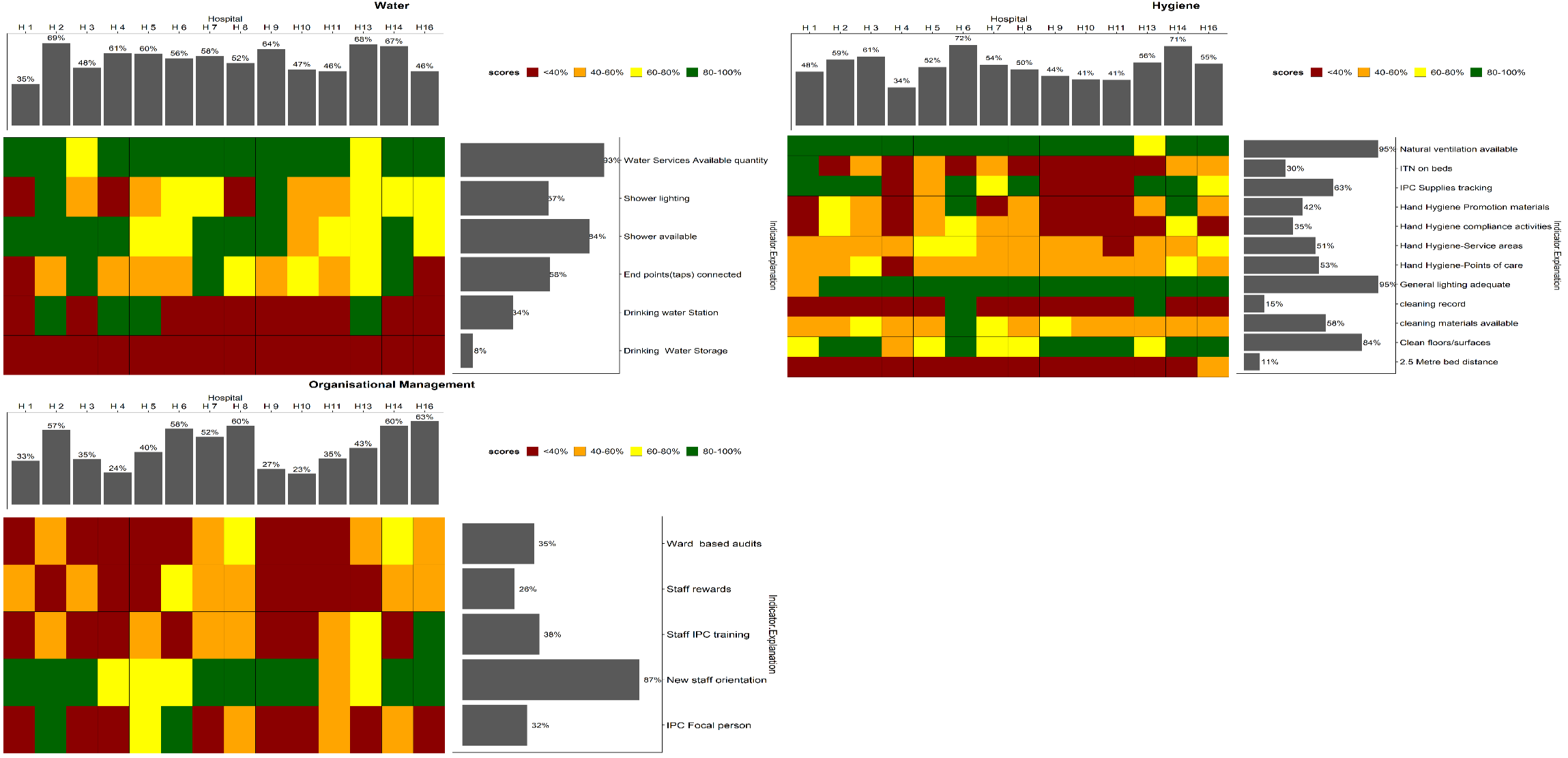 Multi-panel plot showing the mean service performance at ward level for all the water, hygiene and organisational management domain. The vertical bars indicate the mean ward performance in each hospital. The horizontal summarise the performance of each indicator across all the hospital wards. The squares in the central grid are coloured according to the performance classification of each indicator in each hospital using % cut-offs.